МБОУ «Терволовская ООШ» структурное подразделение- дошкольное отделениеКонспект по ФЭМП подготовительной группы компенсирующей направленностиПодготовила:Щуплова К.А.п.Терволово 2024 г.Цель: Формирование элементарных математических представлений.Задачи:Продолжать учить составлять и решать арифметические задачи на сложение и вычитание.Совершенствовать навыки счета со сменой его основанияЗакреплять умение ориентироваться во времени (времена года, месяца, дни недели, чести суток)Совершенствовать умение ориентироваться в тетради в клетку, выполнять задания по словесной инструкции.Закреплять умения вырабатывать четкие координированные действия по взаимосвязи с речьюРазвивать логическое мышление.Ход:Организационный момент:Собрались все дети в кругЯ – твой друг и ты – мой друг!Крепко за руки возьмёмсяИ друг другу улыбнёмся!Возьмитесь за руки и улыбнитесь друг другу.Воспитатель: Ребята, вы любите сказки? (ответ детей) Тогда слушайте… В некотором царстве, в некотором государстве жил-был царь. И правил он страной, которая называлась - Математика. И решил он объехать свои города в царстве, посмотреть всё ли у него ладно, всё ли у него складно. Посмотрел он по сторонам, а помощников-то у него нет. Что же делать? (ответы детей)Воспитатель: Мы поможем Царю- батюшке?Воспитатель: А на чем мы с вами можем отправится в путешествие? (на поезде, на самолете, на велосипеде, пешком). Предлагаю отгадать загадку и узнать на чем же мы с вами отправимся Далеко-далекоПо железному путиМожет этот молодецВесь детский садик увезти (поезд)Воспитатель: отправляемся в путешествие, строимся в вагончики за мной и в путь!Воспитатель: Ребята, а царь мне подсказал, для того чтобы начать путешествие и узнать название первого города, в который мы попадём, нужно провести разминку. Я буду бросать вам мяч и задавать вопрос, а вы отвечаете на вопрос полным ответом и бросаете мяч назад.Игровое упражнение «Разминка (с мячом)»- Сейчас день или вечер?- Какие части суток ещё есть?- Сколько дней в неделе?- Какой сегодня день недели?-Какой был вчера?- Какой будет завтра?- Сколько в неделе выходных?- Назови дни недели по порядку, начиная с понедельника;- Какое сейчас время года?- Назовите все времена года;- Какой сейчас месяц?- Сколько месяцев в году?-Назовите их по порядку;Воспитатель: Молодцы, справились с разминкой! И на карте появился первый город, в который мы отправимся. Это город «Весёлые задачки»! Здесь в мире и согласии живут все жители. Они приготовили для вас задачки, если вы их правильно решите, то карта покажет в какой город мы попадём дальше. Попробуем решить задачки? Садитесь за столы, занимайте любое свободное место. Игровое упражнение «Составим задачу».На доске «Корзина», в которой 3 яблока. На некотором расстоянии еще 5 яблок. Воспитатель уточняет структуру задачи и предлагает детям составить задачу на сложение. Дети составляют задачу: «В корзине лежало три яблока. Потом в корзину положили еще пять яблок. Сколько всего яблок стало в корзине?». Воспитатель вместе с детьми определяет структуру задачи (условие, вопрос) в каждой задаче есть условие и вопрос. Условие — это то, что в задаче известно. Вопрос всегда соответствует задаче, вытекает из нее. Такой вопрос поможет решить задачу. Чаще всего вопрос начинается со слова «сколько». Дети выкладывают решение с помощью цифр и арифметических знаков, отвечают на вопрос задачи и читают запись.Для проверки решения задачи, вызвать ребенка для наглядного решения задачи на доске. Воспитатель вместе с детьми проверяет правильность ответа. Аналогично дети составляют задачу на вычитание и обсуждают ее решение: «В корзине было десять лимонов, пять лимонов убрали. Сколько лимонов осталось в корзине?»Воспитатель: Мы отправляемся дальше. Следующий город – «Отдохни». В этом городе мы с вами отдохнем и выполним физкультминутку.Мы считали и устали.                Шаги на месте.    Дружно все мы тихо встали.    Встали, руки на поясе.Ручками похлопали: 1,2,3.       Хлопки рукамиНожками потопали: 1,2,3.       Топаем ногамиСели, встали, снова сели,        Приседания.Друг на друга посмотрели.     Руки на поясе, повороты туловища вправо, влево.Мы немножко отдохнем,       Шаги на месте.И опять считать начнем.Воспитатель: Молодцы! Отдохнули? Можем отправляется дальше, следующий город «Посчитай-ка». Давайте посмотрим, что подготовили жители этого города для нас. Воспитатель приглашает детей подойти к доске.Игровое упражнение «Считаем по-разному». На доске 10 кругов одного цвета и величины. Воспитатель предлагает детям сосчитать круги. Затем уточняет, что они делали, когда считали круги (от 1 до 10): «Каждый раз к новому числу прибавляли один».   Воспитатель объясняет, что можно посчитать круги по-другому. Во втором ряду он кладет по 2 круга другого цвета на небольшом расстоянии друг от друга и вместе с детьми считает круги парами и под каждой парой кладет полоску: «Два, четыре, шесть (жестом обводит группы кругов), десять (жестом обводит группы кругов). Сколько раз число два уложилось в числе десять?» (5). Воспитатель обращает внимание на количество полосок: «Пять полосок».Далее воспитатель предлагает каждому ребенку сосчитать круги парами.Воспитатель: Молодцы, и с этим заданием справились! И посмотрите, появилась конечная остановка, «Замок царя», на этом наше сегодняшнее путешествие заканчивается и нам пора возвращаться в детский сад, а на чем мы вернемся, вы узнаете, выполнив последнее задание «Графический диктант».Дети садятся за столы, воспитатель просит одного ребенка раздать детям карандаши, а сам раздает тетради каждому ребенку.Игровое упражнение «Графический диктант»Воспитатель: Открывайте свои тетради, находите точку, ставьте на нее карандаш, мы начинаем.Воспитатель диктует графический диктант.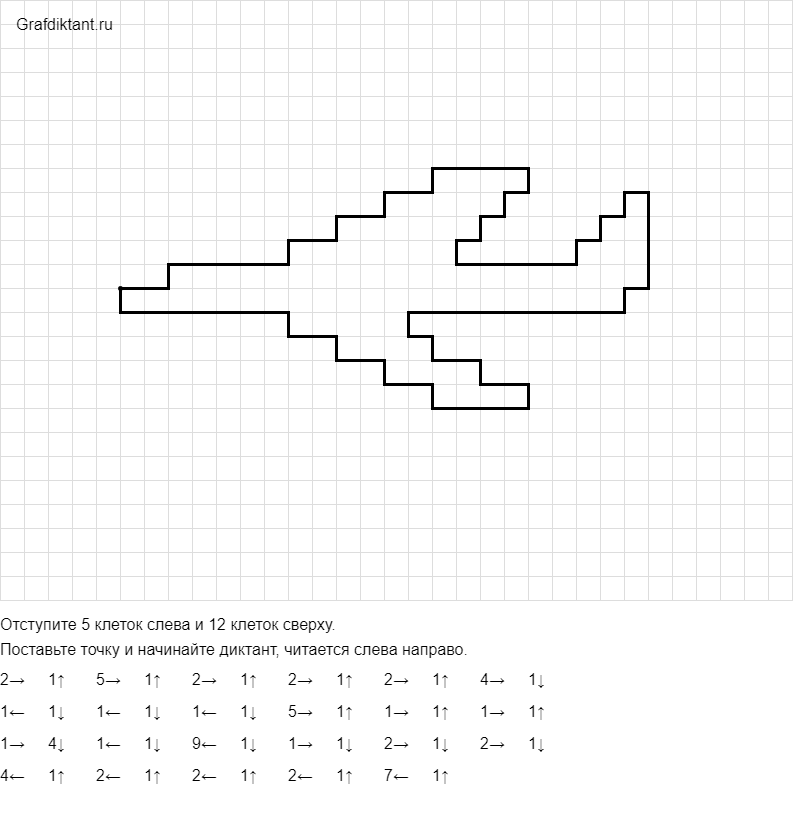 Воспитатель: вижу у всех получились самолёты, и мы отправляемся обратно. Оставляйте свои тетради на столе, вставайте за мной, расправляйте свои крылья и в путь!Итог занятия.Воспитатель: А теперь давайте вспомним в какие города мы заезжали, путешествуя по волшебной стране, где всё связанно с математикой? (ответы детей) - Что вам понравилось? Какие задания для вас были лёгкими, а какие - трудными? (ответы детей)Воспитатель: Мне тоже очень понравились, вы были настойчивыми, внимательными, сообразительным!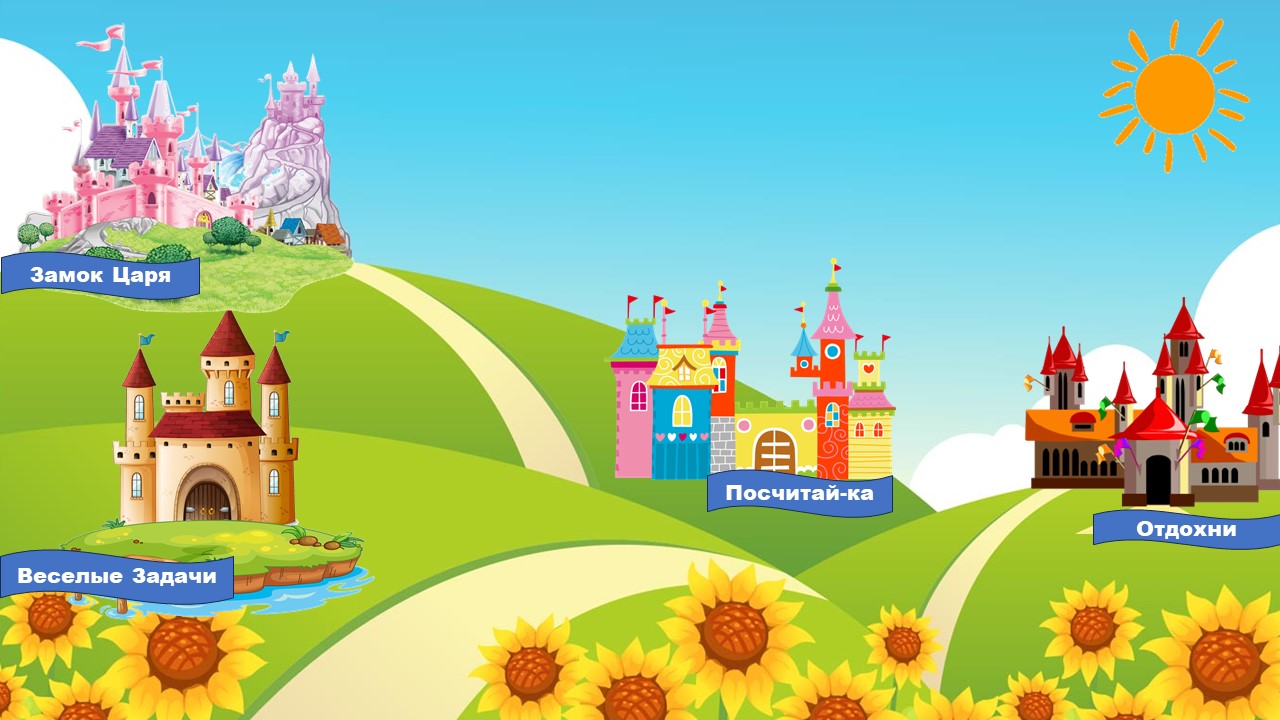 Список использованной литературыАверина И.Е. Физкультурные минутки и динамические паузы в ДОУ. — М.: Айрис-Пресс, 2007.Михайлова З.А. Игровые задачи для дошкольников: Книга для воспитателя детского сада. — СПб.: Акцидент, 1996. Помораева И. А., Позина В. А. Формирование Элементарных Математических Представлений Подготовительная К Школе Группа